Справкао  проделанной работе  по противодействию терроризму и экстремизму в МБОУ «Прогимназия№18»от 18.03.2021г.           Цель мероприятия – информационное противодействие терроризму,    формирование активной гражданской позиции у всех категорий граждан.           Одним из ключевых направлений борьбы с террористическими и экстремистскими проявлениями в общественной среде выступает их профилактика.         В период с 25.01.21 по 18.03.2020г. в нашей школе проведён цикл информационных часов и мероприятий по профилактике экстремизма и терроризма в молодёжной среде. Целями проведённых мероприятий явились консолидация общества для противодействия терроризму, формирование гражданской позиции у подрастающего поколения, противодействие идеологии терроризма, привитие традиционных духовно-нравственных ценностей.              В МБОУ «Прогимназия№18» классные руководители, а также педагог-психолог, социолог  провели час общения с приглашением капитана полиции и ПДН Ханвердиева Р.А.В ходе беседы,  были раскрыты понятия таких слов как: «терроризм», «теракт» и причины, порождающие желание совершать террористические акты.В конце беседы  была организована дискуссия по вопросам:       - Есть ли надежда, что человечество будет жить без потрясений и конфликтов? - Что должно для этого измениться в мире?- Отчего происходит зло и кто повинен в этом?-какие  формы  и  методы  борьбы вы можете предложить?           Ученикам было рассказано, что терроризм и экстремизм сегодня стали серьёзнейшей проблемой, с которой человечество вошло в XXI столетие.Учащиеся узнали, что именно молодые люди чаще всего становятся проводниками чуждой и чрезвычайно опасной для настоящего общества идеологии.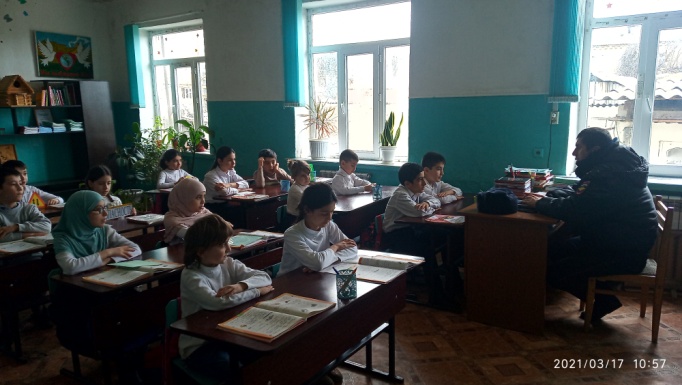 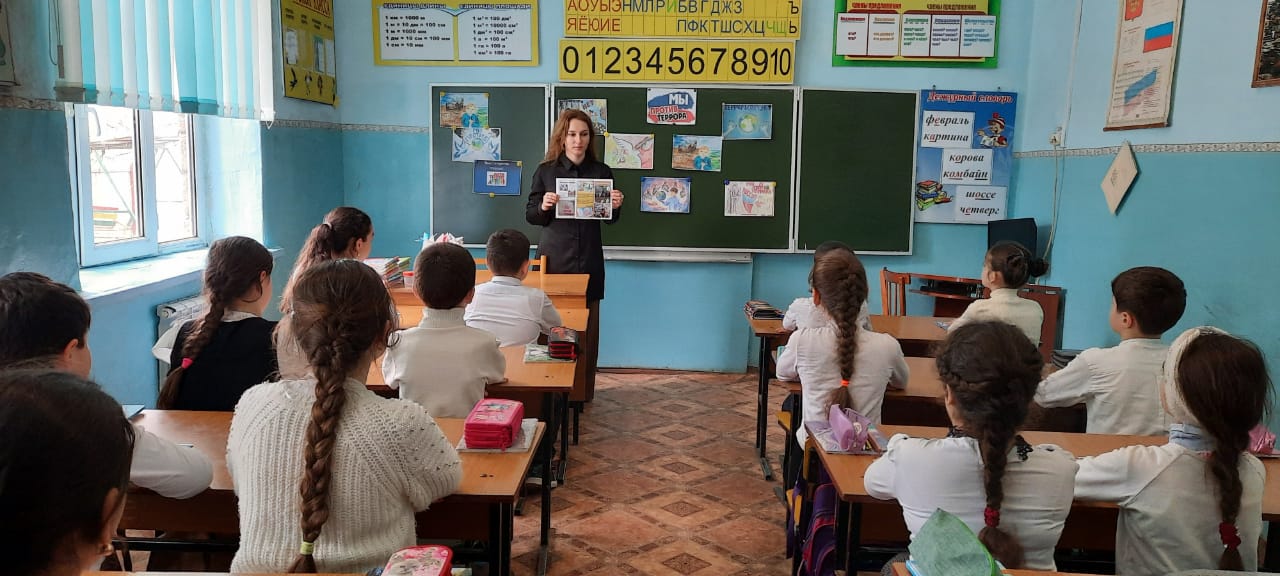 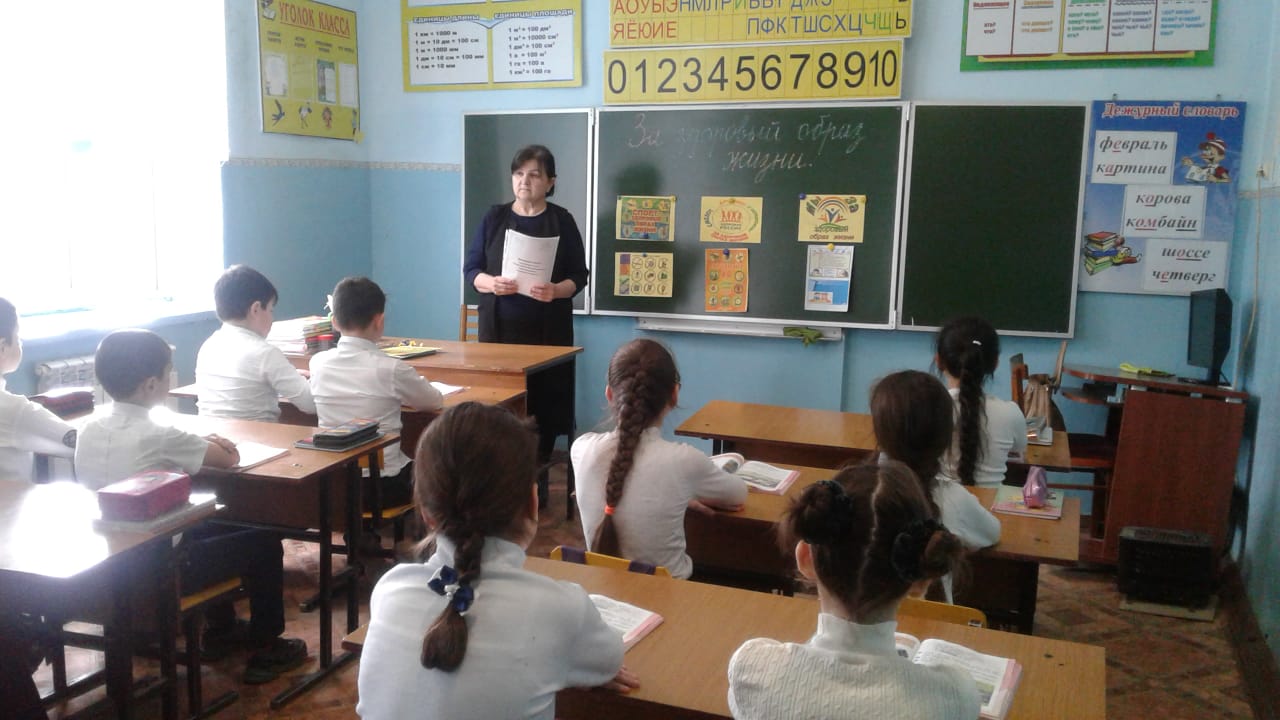 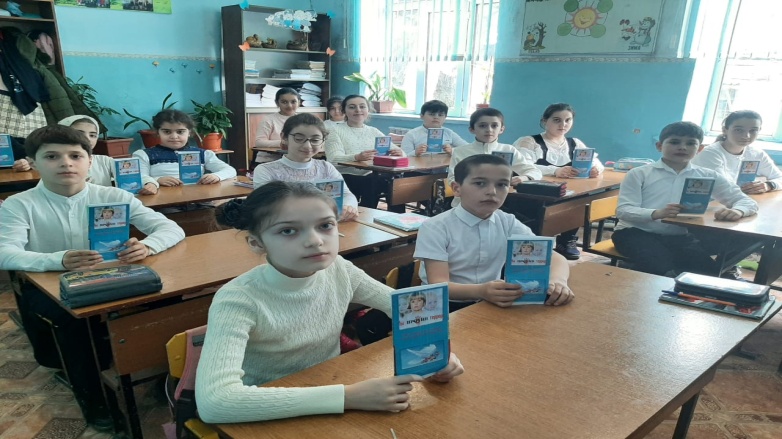 